Punktacja kwalifikacji studentów/doktorantów/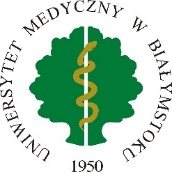 absolwentów/osób o statusie post doc do wymiany zagranicznej w ramach Programu Erasmus+:1. Średnia ocen uzyskanych z dotychczasowego okresu studiów:2. Dodatkowe kryteria rekrutacji:Średnia ocenPrzyznane punkty3,50 - 3,7563,76 - 3,9984,00 - 4,25104,26 - 4,50124,51 - 4,75144,76 - 5,0015Dodatkowe kryterium rekrutacjiLiczba punktówAktywna działalność w kołach naukowych w toku dotychczasowych studiów (niezależnie od ilości kół naukowych)3 pktPraca na rzecz ruchu studenckiego w toku dotychczasowych studiów
(w szczególności działalność w organizacjach studenckich / doktoranckich, akademicka działalność sportowa lub artystyczna potwierdzona przez kierowników organizacji studenckich lub władze uczelni)3 pktPraca w zarządzie organizacji studenckich / doktoranckich (w roku akademickim poprzedzającym wyjazd lub w roku akademickim składania dokumentów na wyjazd)8 pkt - przewodniczący6 pkt - wiceprzewodniczący4 pkt - sekretarz / skarbnikKonferencje krajowe: prace wygłoszone na Konferencjach SKN lub opublikowane w materiałach tych konferencji2 pkt / pierwsza praca i 
1 pkt / każda kolejna praca(max. 5 prac) Konferencje zagraniczne: prace wygłoszone na Konferencjach SKN lub opublikowane w materiałach tych konferencji4 pkt / pierwsza praca i 1 pkt / każda kolejna praca (max. 5 prac)Prace opublikowane w czasopismach naukowych (dotyczy studentów
i absolwentów)5 pkt / 1 publikacja(max. 5 publikacji)Łączny Impact Factor (IF) czasopism, w których opublikowano prace na dzień złożenia formularza aplikacyjnego (dotyczy doktorantów i osób o statusie post doc)Punktacja zgodnie z rzeczywistymi wartościami x waga kryterium 2Dotychczasowa pomoc przy organizacji przyjazdu oraz opieka nad studentami zagranicznymi studiującymi w UMB w ramach Programu Erasmus+ 2 pktPunkty przyznane podczas rozmowy kwalifikacyjnej z kandydatem (dotyczy studentów i doktorantów wyjeżdżających na studia)5 pkt